Gensei Ryu USA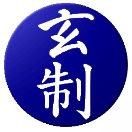 Invitational Tournament 2017                                          August 6, SundayRulesRulesRules will be Modified USANKF/WKF.  For Kumite no contact will be allowed to the head or face mask, if worn.Competitors must be 17 years of age or less and be 3rd Kyu or less. Divisions will be Individual Kihon, Kata, Flag Kumite, Kumite, & Team. Tournament Director reserves the right to combine divisions.Five officials will be used when possible.  Otherwise three officials will be used but the remaining modified USANKF/WKF rules will remain in effect.  No 10 Second rule.  Bye matches will not be called.  The chart will be advanced.Winners will be taken to the award stands to receive medals.  Medals will be given for 1st, 2nd, 2 for 3rd places.  Participants who do not take 1st-3rd place will receive a participation medal.Kihon DivisionsCompetitors will be asked to demonstrate the following techniques three times each from a jukami (free sparring) stance:  jodan zuki (face punch), age uki (up block), and migeri (front kick).  Two competitors will perform at a time.  Officials will indicate the winner by flags.  A single elimination division.Flag Kumite DivisionsCompetitors will wear two flags of the same color (aka & ao) on a vest.  The opponent must pull the flags off, one per clash.  The first to remove both flags will win.  There will be one official in the ring.  Warnings & penalties are the same as kumite matches.  Matches will be 1 minute running time.  A single elimination division.Kata DivisionsKata competitors must perform a basic kata (Taikyoku, Heian/Pinan, Gekisai, Fukyu Kata, Kihon Kata, Chino  Kata—Isshin Ryu Sesan,) in the first round.  Any kata may be performed after the first round.  Katas may be repeated. Two competitors will perform at the same time.  A single elimination division.Kumite DivisionsKumite will be divided by kyu, over 9 years of age by gender, then if necessary by size. Matches will be 1½ minutes stop time.Team DivisionsKata & kumite teams will consist of 3 competitors.  Mixed gender kata teams are acceptable.  Kumite may be mixed gender up to age 12.Team kumite matches will be 1½ minutes per match. Points will accumulate from all three matches.  The team with the most points at the end of time will win.  In case of a tie, a one minute match will occur; first point wins.  If this match results in a tie.  The winner will be decided by Hantei.Uniform & EquipmentAll competitors are required to wear an obi (belt) and white gi at all times.  Females will wear a white undershirt or sport shirt.  For Kumite, all competitors must wear a mouth guard.  Males, 14 and older, should wear cups for kumite.  Body armor and protectors are optional.Obis (belts) may be the competitor’s kyu belt or a red or blue competition belt.  Aka (red) Side must wear red gloves and Ao (blue) must wear red gloves.Head gear, chest guard, shin guards and foot pads are optional.